星宇高松包機六天【特惠四國手刀搶購省很大】
升等一晚溫泉X螃蟹御膳料理★西島園藝園區★仁淀川屋形船．鰹魚炙燒體驗星宇高松包機六天【特惠四國手刀搶購省很大】
升等一晚溫泉X螃蟹御膳料理★西島園藝園區★仁淀川屋形船．鰹魚炙燒體驗★ 特別安排：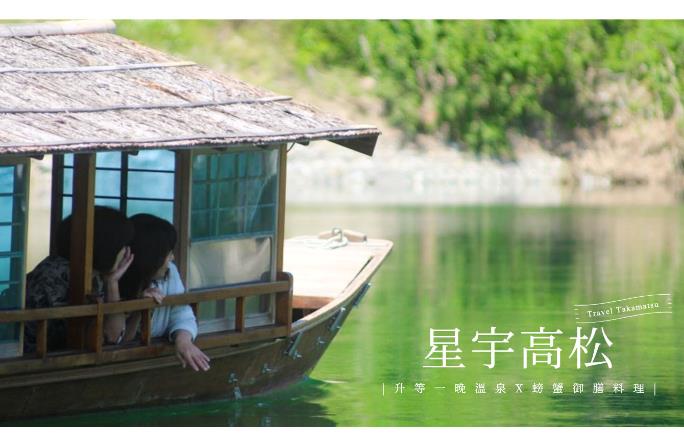 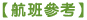 【本行程之各項內容及價格因季節、氣候等其他因素而有所變動，請依出發前說明會資料為主，不另行通知】